ProsinecVánoční radovánkyIntegrovaný blok provází děti časem adventu a Vánoc. Budeme děti učit sdílet společně radost, optimismus, vzájemné citové prožívání. Přibližujeme dětem vánoční zvyky, pranostiky, tradice, vánoční koledy a symboly.23.11. – 4.12.Téma:Když chodí čert a Mikulášseznámení s postavou Mikuláše a čerta, s tradicí adventu, společná příprava kostýmů,písniček a básniček na Školkový plesCvičení Cvičení s andělíčkemPodívejte děti!-stoj snožmo,ruka ukazuje do stropuKdopak to sem letí?-stoj snožmo,ruka kreslí otazníkBílá křídla,žluté vlasy-ruce dělají křídla,hladí vlasyAndělíček je to asi-mírný předklon,ruce na tváříchNa hlavě má hvězdičku-ukazovat na čeloSvítí si na cestičku-chůze na místě,ruce v bokA přilétl k nám-otáčet se dokola,ruce mávají jako křídlaAndělíček sám-do dřepuPohybové činnostiházení papírové koule(uhlí) do kotleprolézání tunelempřekážková dráha Básnička s pohybem Dupy, dupyDupy, dupy, dupáníčko (silně dupeme)
to je malé zlobeníčko.
Jako čerti v pekle,
chováme se vztekle. (dupeme, skáčeme, děláme ble, ble)Teď si pěkně lehneme (leh na zem)
už se ani nehneme.
Pojedeme na kole (leh, šlapeme na kole)
dojedeme ke škole.Tam se pěkně posadíme (sed na zemi)
a hezky se pohladíme. (hladíme vedle sedícího kamaráda)
čerty v pekle necháme,
tlesky, tlesky, tleskáme. (tleskání od piana po forte)PísničkaMikulášek (melodie Prší, prší)Mikulášek zvoní, cinká,nakukuje do okýnka,nakukuje sem a tam,dneska přijde také k nám.Za ním kráčí andělíčekod nebíčka nese klíček,od nebíčka nese klíč a ty, čerte, ty jdi pryčPředškolácizapamatovat si krátké básničkyprocvičovat zrakové vnímání – spojování  stínyspočítej a zapiš kolik je na obrázku čertů,andělů,…. – pracovní listrytmizace slov – rozklad slov na slbiky,vytleskávání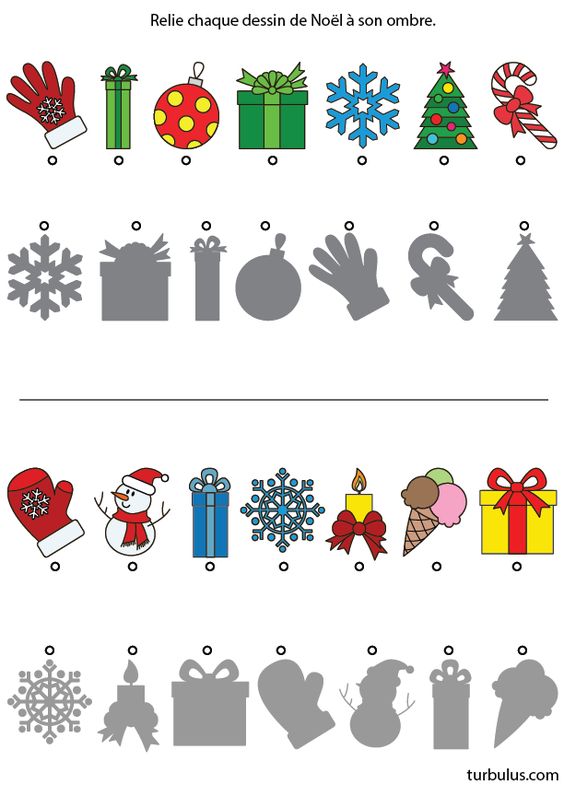 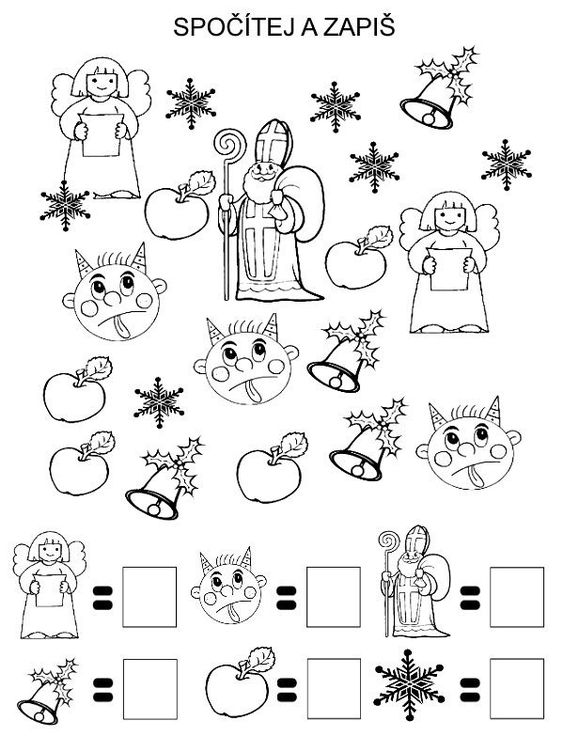 